   			             فناوری ارتباطات پدیده (PICT  )		     شماره: 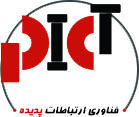                                       فرم قرار داد طراحی وب سایت                                تاریخ:    /    /          مشخصات طرفین قرارداد:اين قرارداد بين شركت ........................ به نمايندگي آقاي/خانم ......................... فرزند ...................... كه در اين قرارداد به عنوان خريدار ناميده مي شود از يك طرف فناوری ارتباطات پدیده  به آدرس :اسلامشهر ایستگاه نوری پاساژ میلاد نور طبقه دوم واحد 185 و شماره تلفن : 02156359977 که دراين قرارداد به اختصار فروشنده ناميده ميشود از سوي ديگر مطابق مفاد زير منعقد مي گردد.موضوع قرارداد عبارت است از: 	ثبت دامنه / خرید هاست / طراحی و اجرای سایتمدت زمان تحويـــــل پس از پرداخت مبلغ توافق شده بین طرفین و قید شده در قرارداد............روز كاري مي باشد.مبلغ قرارداد و نحوه تخصیص :مبلغ قرارداد به حروف ................................  ريال  و به عدد ..............................ریالميباشد که شامل هزینه های......................................................................................................................................................................................................................................................................................................................................................................................................................................................................................               میباشد توسط فروشنده و یا نماینده وی ارائه خواهد شد.نام دامنه اینترنتی:نوع و مشخصات پنل هاست:تعداد برگه:توضیحات: ...................................................................................................................................................................................................................................................................................................................................................................................................................................................................................................................................مهر و امضا                                                                             نام و امضای مشتری